Document proposé par EdusignEdusign est une solution de signature électronique et de gestion de documents pour la formation. Inscription gratuite sur edusign.frObjet : Annulation de l'Inscription - [Nom du Cours/Formation]Cher(e) [Nom du Destinataire],Nous vous contactons au sujet de votre inscription à [Nom du Cours/Formation] qui doit commencer le [Date de début].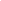 Nous regrettons de vous informer que nous devons annuler votre inscription pour cette session à cause de [raison spécifique, si applicable]. Nous comprenons que cette nouvelle peut être décevante et nous nous excusons sincèrement pour tout désagrément causé.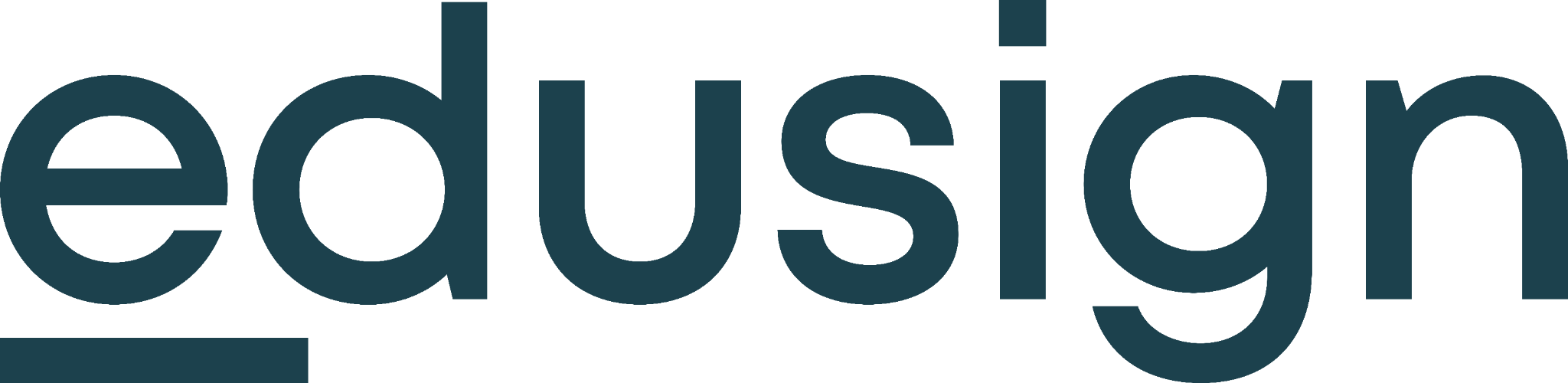 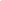 Si le paiement a déjà été effectué, un remboursement complet sera traité sous peu. Si vous souhaitez vous inscrire à une prochaine session ou à un autre cours, n'hésitez pas à consulter notre site web pour les détails et les disponibilités.Nous restons à votre disposition pour toute question ou clarification. Vous pouvez nous contacter à [adresse e-mail du service client] ou au [numéro de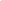 téléphone].Nous vous remercions pour votre compréhension et votre patience dans cette situation.Cordialement,[Nom de l'Expéditeur] [Position] [Nom de l'Organisation] [Coordonnées de contact]Annulationd'inscription